RAMSAY SCHOOL 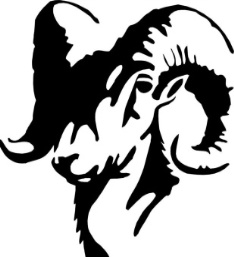 School Board Principal’s Report September 2023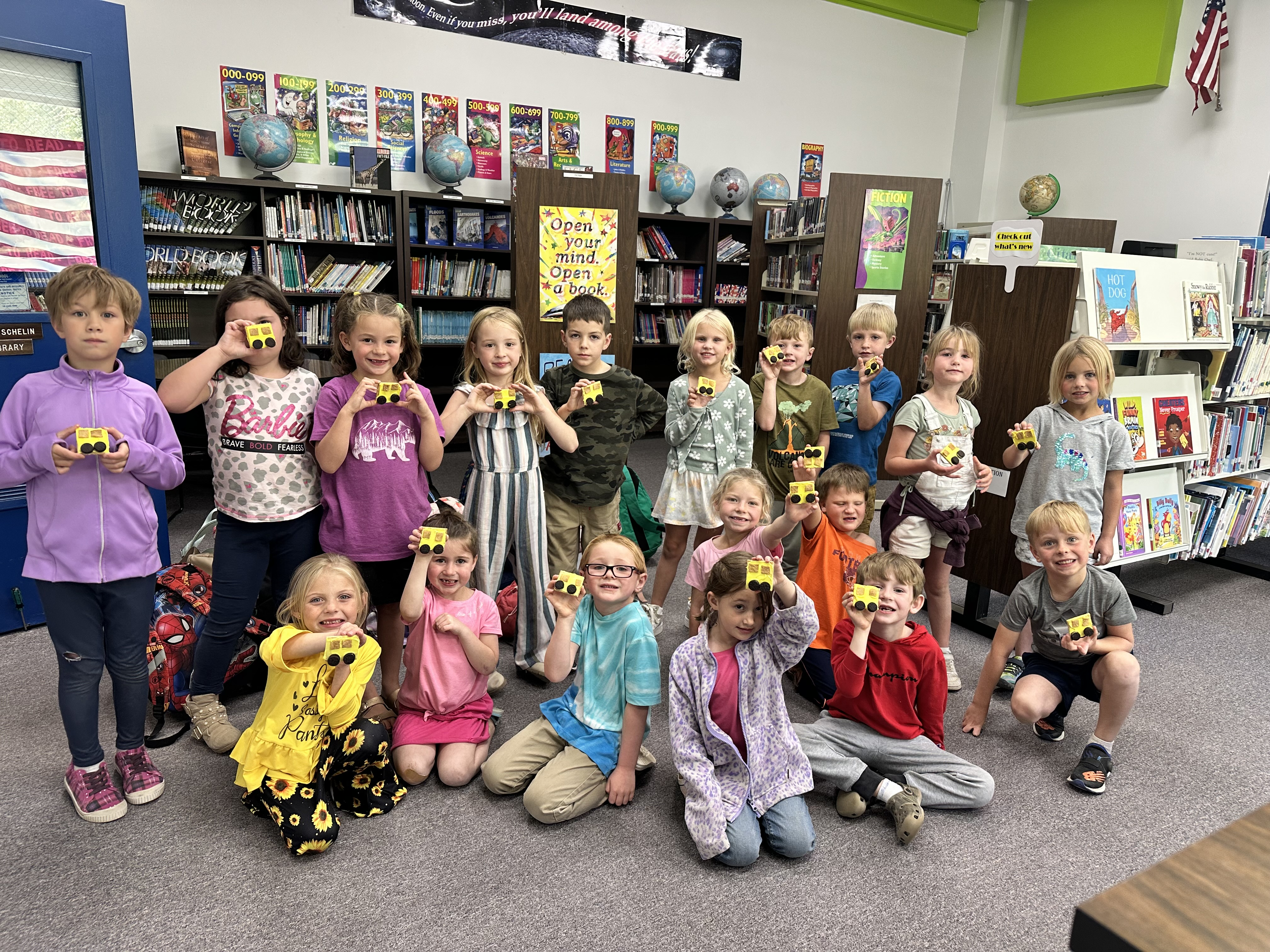 Ramsay First Grade in Library!!Enrollment as of September 21, 2023 Kindergarten:  19First Grade: 19Second Grade: 21Third Grade:  23Fourth Grade:  14Fifth Grade:  24Sixth Grade:  24Seventh Grade:  11Eighth Grade:  9Resource:  2TOTAL:   166	UPDATES: McKinstry Engineering Firm – Butte Parks and Rec Electrical/Water issues - Insurance ClaimAll board members must complete CRISS Training.PIR days and first few weeks of school have been excellent!  Ramsay Swimming Program started on September 11th! City Cross-Country Meet!Open Bus Driver position has been filled.All employee background information has been received besides Kindergarten (No Concerns) Permanent Substitute position Out-of-school suspensionCOMING EVENTS:Memorial Bench?5th and 6th grade volleyball seasons have begun!Fire Safety Class (K-5) – October 17th.School Pictures on October 18th.Replacement of the Mods/Contractors/Contractor GuidelinesNext meeting:  October 18th?    